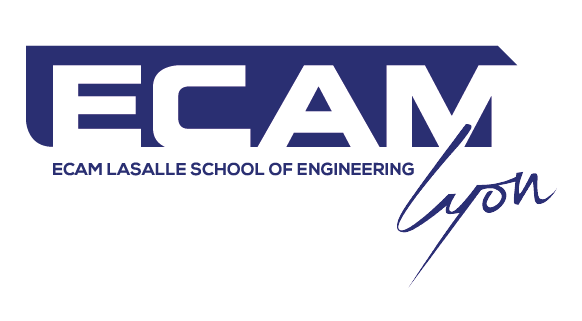 DEMANDE DE CANDIDATURE注册申请表 ARTS ET METIERS 通才工程师ANNEE 2021 / 20222021 / 2022学年IMPORTANT 重要提示: Le dossier est à compléter en français. 请用法语填写此申请表。Toutes les informations sont importantes et obligatoires. 申请表的所有信息均很重要，需要完整填写。Les dossiers incomplets ne seront pas étudiés. 材料不完整将不予审核。□	Monsieur 先生				□	Mademoiselle 女士Nom 姓: Prénom 名: Date de naissance 出生日期:Nationalité 国籍:Pays de naissance 出生国家:Email 邮箱:Téléphone 电话:Adresse 住址:Code postal 邮编:Ville 城市:Téléphone parents 家长电话:E-mail parents 家长邮箱:Langues pratiquées 应用语言Langue vivante 1 第一语言: Langue vivante 2 第二语言: Etablissement précédent  之前所在的学校:Nom 名称:Adresse 地址:Code postal 邮编:Ville 城市:SIGNATURE 签字：